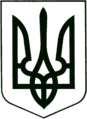 УКРАЇНА
МОГИЛІВ-ПОДІЛЬСЬКА МІСЬКА РАДА
ВІННИЦЬКОЇ ОБЛАСТІВИКОНАВЧИЙ КОМІТЕТ                                                           РІШЕННЯ №353Від 11.10.2022р.                                              м. Могилів-ПодільськийПро внесення змін до рішення 12 сесії міської ради 8 скликання від 28.10.2021р. №361           Керуючись Законом України «Про освіту», постановою Кабінету Міністрів України від 11.03.2022 року №252 «Деякі питання формування та виконання місцевих бюджетів у період воєнного стану», з метою соціальної підтримки під час навчання студентів фахової передвищої освіти та професійно-технічної освіти з числа дітей-сиріт і дітей, позбавлених батьківського піклування та осіб з їх числа, які проживають і навчаються на території Могилів-Подільської міської територіальної громади Могилів-Подільського району Вінницької області, сприяння їх адаптації до самостійного життя у громаді, - виконком міської ради ВИРІШИВ:1. Внести зміни до рішення 12 сесії міської ради 8 скликання від 28.10.2021р. №361 «Про встановлення іменних стипендій Могилів-Подільської міської ради», а саме: у пункті 3 слова та цифри «у розмірі 500 грн» змінити на слова та цифри «у розмірі 1000 грн». Все решта залишити без змін.        2. Контроль за виконанням даного рішення покласти на заступника міського голови з питань діяльності виконавчих органів Слободянюка М.В..      Міський голова                                                   Геннадій ГЛУХМАНЮК